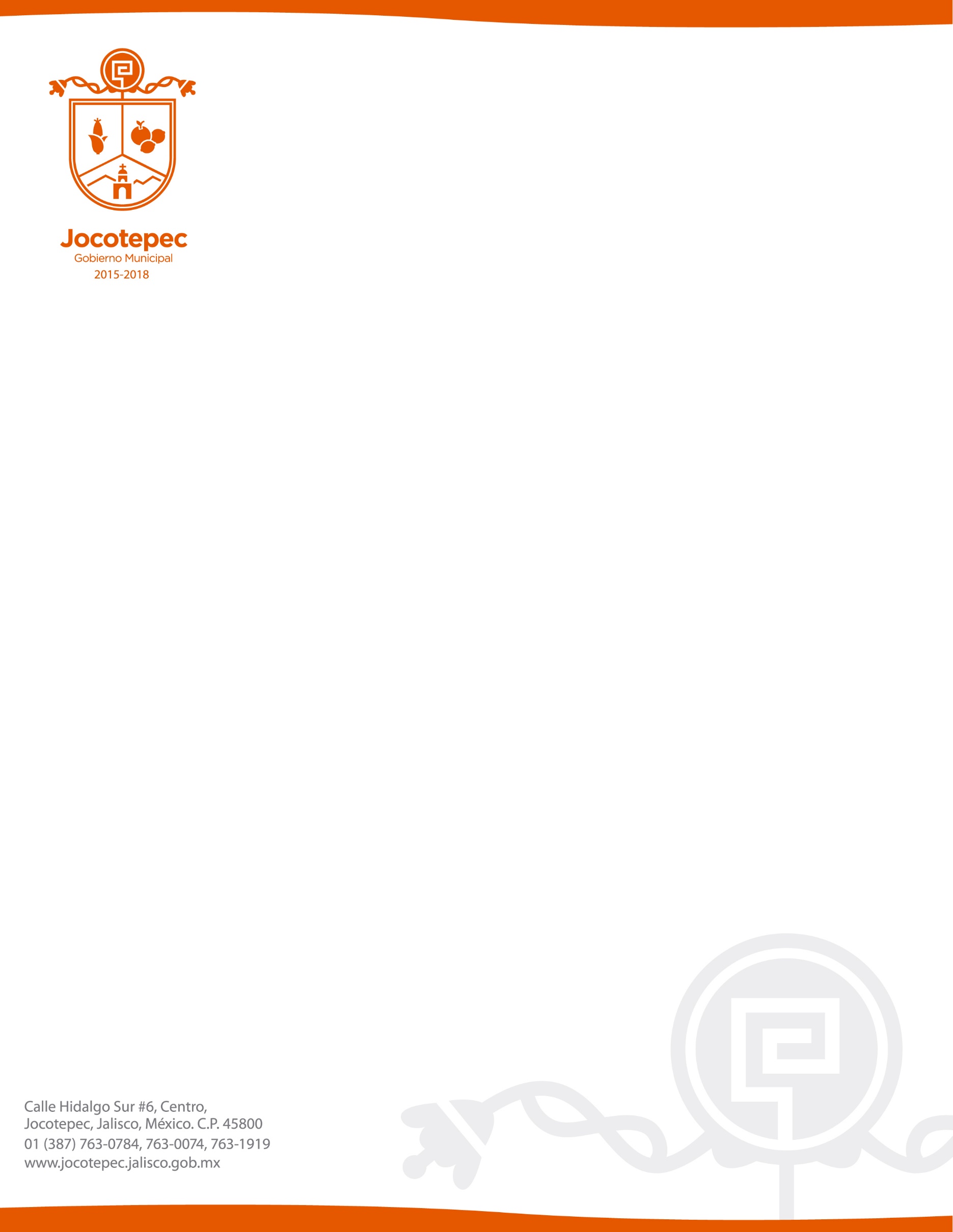 El Gobierno Municipal de Jocotepec, Jalisco, no cuenta con un documento denominado plan general Institucional; sirve de base a este Gobierno Municipal, como plan general, el Plan Municipal de Desarrollo, toda vez que en este se establecen los lineamientos, objetivos y acciones que en forma conjunta constituyen la estrategia a desarrollar para este Municipio. 